Publicado en Barcelona el 13/07/2020 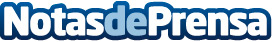 Country Farms donará hasta 50.000 raciones de pienso a protectorasLa marca invita a todos a sumarse a esta iniciativa, subiendo una foto a Instagram abrazando a un perro y con el hashtag #UnAbrazoUnaComida. Cada foto, equivaldrá a una ración de alimento que recibirán cinco protectoras elegidas por los propios usuariosDatos de contacto:Ana Laura EstevezBemypartner+34 722 709 904 Nota de prensa publicada en: https://www.notasdeprensa.es/country-farms-donara-hasta-50-000-raciones-de Categorias: Nacional Sociedad Veterinaria Mascotas Solidaridad y cooperación Consumo http://www.notasdeprensa.es